Covid-19 in Later Life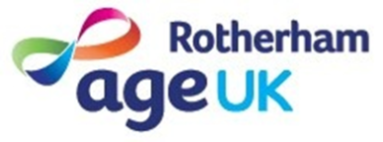 Conversations about the impact of the Covid-19 Pandemic on people in later life in RotherhamDear friends and colleaguesWe are working with Rotherham Older People’s Forum to gather information and stories about how Covid-19 is affecting people in later life. There’s no particular age limit, just think about those in your family, group, or community who are finding their own ways to manage the situation and the restrictions that we are all living with. It would be great for families to provide support for older people who need it, to take part in this short survey and so have their voice heard.The situation is now frequently changing and we are hoping this survey will give you a chance to tell us about what its been like for you and your feelings about the next 6 months?Please return your completed forms or stories by email if possible to: iain.cloke@ageukrotherham.orgIf you would prefer to have a conversation with us over the phone then please contact us by telephone or by leaving a voicemail with your name and number on 07585225832 and we will call you back as soon as we can.We would also be happy to be invited to chat with any online groups or networks in Rotherham.Kind RegardsIain ClokeEngAge Rotherham Development Officer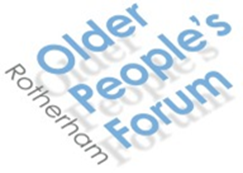 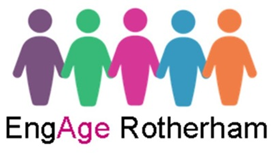 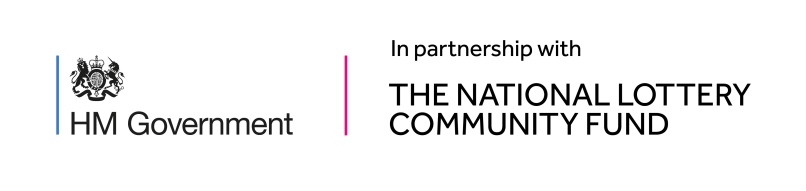 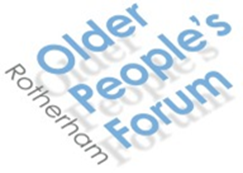 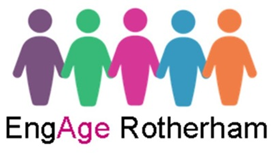 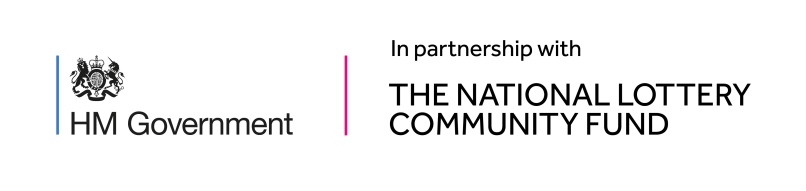 Listening to Rotherham’s Older Voices Listening to older voices in Rotherham about their issues and experiences during the Covid-19 Pandemic and what happens nextYou don’t need to tell us who you are but it would help us to know some things about how you would describe yourself:Which of these priorities currently matters most to you? Place an X on each scaleQuestions about your experiences during Covid-19 PandemicWhat are the 3 ways the Coronavirus Pandemic has most affected you?Comment:What are the 3 best things you have done or are doing to help get through the crisis?Comment:What are the 3 best things other people/organisations have done or are doing to help you?Comment:What aren’t you able to manage? What feels impossible to deal with?  What have you learnt about yourself during the Covid-19 pandemic?Thank you for helping us to understand the impact of the Covid-19 Pandemic in your life. If you want to talk to us about this survey please leave your contact details here:Your Age Your Age Your Age Do you have a disability or long-term condition?Do you have a disability or long-term condition?Do you have a disability or long-term condition?Do you have a disability or long-term condition?Do you have a disability or long-term condition?Do you have a disability or long-term condition?Do you have a disability or long-term condition?Your GenderYour GenderYour GenderAre you an unpaid carer?Are you an unpaid carer?Are you an unpaid carer?Are you an unpaid carer?Are you an unpaid carer?Are you an unpaid carer?Are you an unpaid carer?How would you describe your ethnicity? eg White British, Irish, Asian British, West Indian, Black African etcHow would you describe your ethnicity? eg White British, Irish, Asian British, West Indian, Black African etcHow would you describe your ethnicity? eg White British, Irish, Asian British, West Indian, Black African etcAre you living alone?Are you living alone?Are you living alone?Are you living alone?Are you living alone?Are you living alone?Are you living alone?How well am I coping with life during Covid-19?Very WellVery WellI’m StrugglingI’m StrugglingHow well am I coping with life during Covid-19?1           2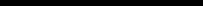 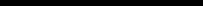 1           21           23           43           43           45           65           65           67           87           87           87           8PriorityHighest5432Lowest1Being Safe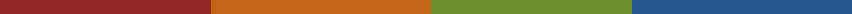 Feeling Less LonelyBeing IndependentBeing as healthy as I canStaying ConnectedComments about what matters most to you during the  Covid19 pandemic: Comments about what matters most to you during the  Covid19 pandemic: Comments about what matters most to you during the  Covid19 pandemic: Comments about what matters most to you during the  Covid19 pandemic: Comments about what matters most to you during the  Covid19 pandemic: Comments about what matters most to you during the  Covid19 pandemic: 